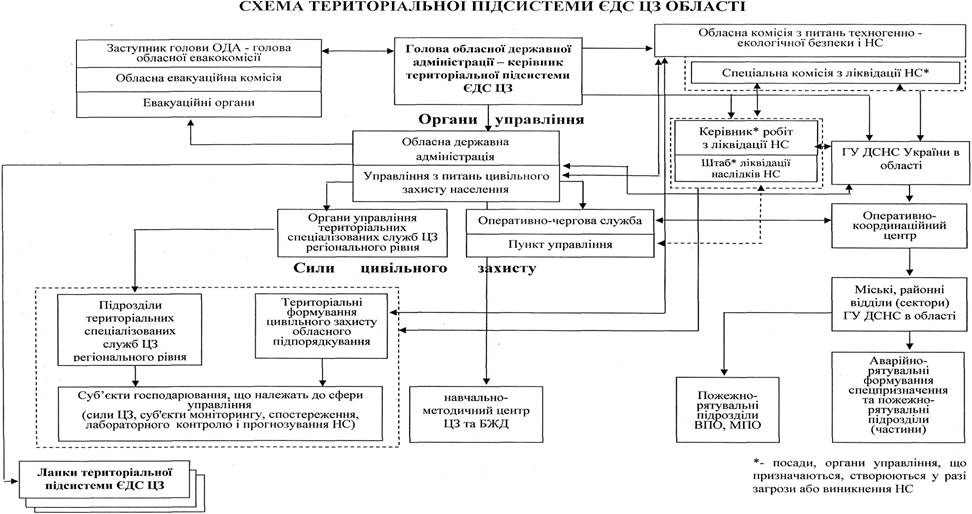 Додаток 1до Положення про територіальну підсистему єдиної державної системи цивільного захисту Хмельницької області